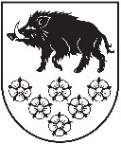 LATVIJAS REPUBLIKAKANDAVAS NOVADA DOMEDārza iela 6, Kandava, Kandavas novads, LV – 3120, Reģ. Nr.90000050886,Tālrunis 631 82028, fakss 631 82027, e-pasts: dome@kandava.lvDOMES ĀRKĀRTAS SĒDES PROTOKOLS Kandavā2019.gada  30.decembrī 			                        		        Nr.16Sēde sasaukta  		plkst. 08.30Sēdi atklāj   			plkst. 08.30Sēdi vada   		           I.Priede, domes priekšsēdētāja                                                  Sēdi protokolē 	           I.Ķevica, vecākā lietvedeSēdē piedalās  10  deputāti	E.Bariss, R.Bērziņš, G.Cīrule, S.Ezeriņa, I.Freiberga,  A.Lasis, I.Lasis, I.Priede, D.Puga,  K.Ševčuks Sēdē nepiedalās 5		 deputāts/i		R.Fabjančiks (attaisnojošu iemelsu dēļ)			G.Indriksons (attaisnojošu iemelsu dēļ)			D.Rozenfelds (attaisnojošu iemelsu dēļ)			S.Zvirgzdiņa (attaisnojošu iemelsu dēļ)			G.Birkenšteins (attaisnojošu iemelsu dēļ)Sēdē piedalās pašvaldības administrācijas darbinieki, pieaicinātās personas: domes izpilddirektors E.Dude, Juridiskās un personāla nodaļas vadītājs J.Mazitāns,  Finanšu nodaļas vadītāja, D.Rudēvica, Plānošanas un attīstības nodaļas vadītāja I.Tamsone, Sabiedrisko attiecību nodaļas vadītāja L. Šupstika, sabiedrisko attiecību speciāliste D.Gudriķe, Kandavas novada Izglītības pārvaldes vadītāja, J.Šnikvalde, Reģionālās vidusskolas direktore E. Lavrinoviča, Cēres pamatskolas direktore I. Lazdāne, Zemītes pamatskolas direktore E. Šīmane,  laikraksta “Neatkarīgās Tukuma Ziņas” žurnāliste L.Trēde.Pamatojoties uz likuma “Par pašvaldībām” 28.pantu, Kandavas novada domes ārkārtas sēde 2019.gada 30.decembrī  plkst.08.30  sasaukta pēc deputātu izteiktā ierosinājuma domes sēdē 2019.gada 19.decembrī ( protokols Nr. 15  5.§) un domes priekšsēdētājas I.Priedes priekšlikuma sasaukt sēdi 30.decembrī plkst.08.30Sēdes vadītāja I.Priede paziņo, ka domes ārkārtas sēdes darba kārtībā iekļauti 2 jautājumi  un lūdz apstiprināt sēdes darba kārtību.Pamatojoties uz likuma “Par pašvaldībām” 31.pantu,Dome, atklāti balsojot: PAR – 9  ( E.Bariss, R. Bērziņš, G.Cīrule, S.Ezeriņa, I.Freiberga,  A.Lasis,  I.Priede, D.Puga, K.Ševčuks) PRET – 0, ATTURAS – 0 ,NOLEMJ: Apstiprināt domes ārkārtas sēdes darba kārtību ar  2 jautājumiemDARBA KĀRTĪBA1. Par  1.-4. klašu  izglītojamo ēdināšanas līdzfinansējuma maksas apstiprināšanu Kandavas novada pašvaldības izglītības iestādēs  no 2020.gada 1.janvāra 2.  Par   izglītojamo ēdināšanas maksas noteikšanu  Kandavas novada pašvaldības izglītības iestādēs  no 2020.gada 1.februāraĀrkārtas domes sēdi no plkst.08.34 apmeklē deputāts I. Lasis1.§Par  1.-4.klašu izglītojamo ēdināšanas līdzfinansējuma maksas  apstiprināšanu Kandavas novada pašvaldības izglītības iestādēs no 2020.gada 1.janvāraZiņo: J.ŠnikvaldeDebatēs piedalās: A.Lasis, D. Rudēvica, I. Lasis, I.Priede, E.Bariss.Ar 2020. gada 1. janvāri brīvpusdienas 1.-4. klašu skolēniem būs jānodrošina gan valstij, gan pašvaldībām. Pašvaldībām sava budžeta ietvaros finansējums jāatvēl vismaz tādā pašā apmērā kādā to nodrošina valsts.Tika veikti grozījumi Bērnu tiesību aizsardzības likumā ( pieņemti 13.11.2019., stājās spēkā 01.01.2020.), ar kuriem tiek izslēgts Bērnu tiesību aizsardzības likuma  61.panta 7.punkts, kas noteica, ka Ministru kabinets nosaka kārtību, kādā aprēķina, piešķir un izlieto valsts budžetā paredzētos līdzekļus pašvaldībām pamatizglītības iestādes skolēnu ēdināšanai, un šo valsts budžeta līdzekļu izlietošanas apmēru vienam skolēnam dienā.Kandavas novada pašvaldības izglītības iestādēm spēkā esošās pusdienu izmaksas atšķiras, ko ietekmē noslēgtie Iepirkuma līgumi par ēdināšanas pakalpojumu sniegšanu Kandavas novada iestādēm. Minētie līgumi paredz, ka Kandavas Kārļa Mīlenbaha vidusskolā un Kandavas Reģionālā vidusskolā pusdienas maksā 1,17 eiro bez PVN, savukārt visās Kandavas novada pagastu skolās pusdienas maksā 1,36 eiro bez PVN.Saskaņā ar iepriekš minēto, kā arī pamatojoties uz 2019.gada 10.decembra MK noteikumiem Nr.614 “Kārtība, kādā aprēķina, piešķir un izlieto valsts budžetā paredzētos līdzekļus izglītojamo ēdināšanai” 3.pantu, un Grozījumiem Izglītības likuma 59.panta 3.1 daļu, valsts finansējums 1.- 4. klašu izglītojamajiem par pusdienām paredzēts 0,71 eiro (ar PVN) apmērā. Līdz ar iepriekš minēto pašvaldības finansējumam Kandavas Kārļa Mīlenbaha vidusskolas un Kandavas Reģionālā vidusskolas 1.- 4. klašu skolēniem  jābūt vismaz 0,71 eiro. Savukārt ievērojot vienlīdzīgas attieksmes principu, par 1.- 4. klašu skolēnu ēdināšanu Cēres, Zemītes, Vānes un Kandavas novada Zantes pamatskolā, pašvaldības finansējums par pusdienām būtu jānosaka 0,94 eiro, nevis tikai 0,71 eiro (ar PVN) apmērā.Pamatojoties uz likuma “Par pašvaldībām” 41.panta pirmās daļas 4.punktu,  2019.gada 10.decembra MK noteikumiem Nr.614 “Kārtība, kādā aprēķina, piešķir un izlieto valsts budžetā paredzētos līdzekļus izglītojamo ēdināšanai” 3.pantu, un Grozījumiem Izglītības likuma 59.panta 3.1 daļu, kā arī, ņemot vērā, ka 2010.gada 28.decembrā Ministru kabineta noteikumi Nr. 1206 “Kārtība, kādā aprēķina, piešķir un izlieto valsts budžetā paredzētos līdzekļus pašvaldībām pamatizglītības iestādes skolēnu ēdināšanai” zaudē spēku ar 01.01.2020.,Dome, atklāti balsojot: PAR – 10  ( E.Bariss, R.Bērziņš, G.Cīrule, S.Ezeriņa, I.Freiberga, A.Lasis, I.Lasis, I.Priede, D.Puga, K.Ševčuks) PRET – 0, ATTURAS – 0 ,NOLEMJ: Noteikt no 2020.gada 1.janvāra pašvaldības līdzfinansējumu Kandavas novada vispārējās izglītības iestāžu 1.-4.klašu izglītojamajiem pusdienu maksai:1.1.Kandavas Kārļa Mīlenbaha vidusskolā 0,71 eiro (ar PVN);1.2.Kandavas Reģionālā vidusskolā 0,71 eiro (ar PVN);1.3.Kandavas novada Zantes pamatskolā 0,94 eiro (ar PVN);1.4.Cēres pamatskolā 0,94 eiro (ar PVN);1.5.Zemītes pamatskolā 0,94 eiro (ar PVN);1.6. Vānes pamatskolā 0,94 eiro (ar PVN).2. Lēmuma 1.punktā minēto līdzfinansējumu piešķirt no Kandavas novada pašvaldības budžeta līdzekļiem.3.Atzīt par spēku zaudējušu Kandavas novada Domes 2019.gada 31.janvāra lēmuma ”Par pašvaldības pakalpojuma (izglītojamo ēdināšana) Kandavas novada pašvaldības izglītības iestādes maksas apstiprināšanu” (prot.Nr.1.24. § ) 1.2.punktu.4.Lēmums stājas spēkā ar 2020.gada 1.janvāri.5. Uzdot Kandavas novada Izglītības pārvaldei sadarbībā ar padotībā esošo izglītības iestāžu vadītājiem  informēt visas iesaistītās puses, kuras ietekmē vai var ietekmēt  pieņemtais lēmums.2.§Par   izglītojamo ēdināšanas  maksas  noteikšanu Kandavas novada pašvaldības izglītības iestādēs no 2020.gada 1.februāraZiņo:I.Priede, J.ŠnikvaldeDebatēs piedalās: I. Lasis, J. Mazitāns, G. Cīrule, D.Puga, E. Šīmane, I. Freiberga, E.Lavrinoviča, E. Bariss, S.Ezeriņa2019.gada 10.decembra Ministru kabineta 2019.gada 10.decembra  noteikumu Nr.614 “Kārtība, kādā aprēķina, piešķir un izlieto valsts budžetā paredzētos līdzekļus izglītojamo ēdināšanai” 3.pantā un Grozījumi Izglītības likuma 59.panta 3.1 daļā noteikts, ka ar 2020.gada 1.janvāri brīvpusdienas 1.-4. klašu skolēniem būs jānodrošina gan valstij, gan pašvaldībām. Valsts finansējums 1.- 4. klašu skolēniem par pusdienām paredzēts 0,71 eiro (ar PVN) apmērā.Līdz ar iepriekš minēto pašvaldības finansējumam Kandavas Kārļa Mīlenbaha vidusskolas un Kandavas reģionālā vidusskolas 1.- 4. klašu skolēniem  jābūt vismaz 0,71 eiro. Savukārt par 1.- 4. klašu skolēnu ēdināšanu Cēres, Zemītes, Vānes un Kandavas novada Zantes pamatskolā, pašvaldības finansējums par pusdienām jānosaka 0,94 eiro, nevis tikai 0,71 eiro (ar PVN) apmērā.Minētie grozījumi normatīvajos aktos ievērojami iespaidos pašvaldības 2020.gada budžetu. Lai atvieglotu Kandavas novada budžetu un spētu segt visas pašvaldības nepieciešamības, ir nepieciešams  5.- 6.klašu izglītojamo ēdināšanu (pusdienas) noteikt par maksas pakalpojumu.Pamatojoties uz likuma “Par pašvaldībām” 41.panta pirmās daļas 4.punktu, kā arī ņemot vērā pašvaldības budžeta iespējas.Dome, atklāti balsojot: PAR – 7 (E.Bariss, R.Bērziņš, G.Cīrule, S.Ezeriņa,  I.Freiberga,  I.Priede,  K.Ševčuks,) PRET – 1 , (A.Lasis)ATTURAS – 0 ,NEBALSO- 2, ( D. Puga, I.Lasis, saskaņā ar likumu “Par interešu konflikta novēršanu valsts amatpersonu darbībā”) NOLEMJ: 1.Noteikt, ka pašvaldības finansējums 5.-6.klašu skolēnu pusdienām ir atceļams, līdz ar ko ir atceļams Kandava novada domes lēmums, kas nosaka pašvaldības finansējuma apmēru izglītojamo pusdienām. 2. Noteikt no 2020.gada 1.februāra pašvaldības līdzfinansējumu pusdienu maksai 50% apmērā daudzbērnu un trūcīgām ģimenēm, kuru bērni izglītību iegūst Kandavas novada vispārējās izglītības iestādē (5.-9.klasei) vai Kandavas novada pirmsskolas izglītības iestādē (tikai 5-6 gadīgie) un to dzīvesvieta deklarēta Kandavas novadā. 3. Atzīt par spēku zaudējušu Kandavas novada Domes 2019.gada 31.janvāra lēmumu ”Par pašvaldības pakalpojuma (izglītojamo ēdināšana) Kandavas novada pašvaldības izglītības iestādes maksas apstiprināšanu” (prot.Nr1  24. §).4. Lēmums stājas spēkā ar 2020.gada 1.februāri.5. Uzdot Kandavas novada Izglītības pārvaldei sadarbībā ar padotībā esošo izglītības iestāžu vadītājiem  informēt visas iesaistītās puses, kuras ietekmē vai var ietekmēt  pieņemtais lēmums.Sēde slēgta plkst. 9.00Sēdi vadīja  (personiskais paraksts)   I.Priede Sēdi protokolēja  (personiskais paraksts) I.Ķevica